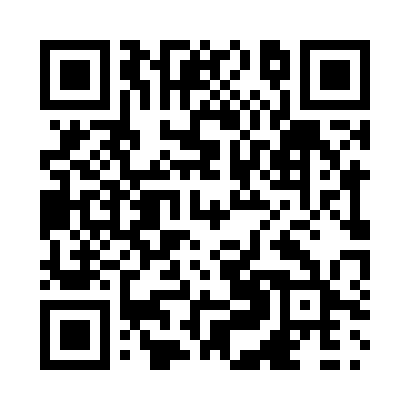 Prayer times for Bernic Lake, Manitoba, CanadaSat 1 Jun 2024 - Sun 30 Jun 2024High Latitude Method: Angle Based RulePrayer Calculation Method: Islamic Society of North AmericaAsar Calculation Method: HanafiPrayer times provided by https://www.salahtimes.comDateDayFajrSunriseDhuhrAsrMaghribIsha1Sat3:185:151:206:509:2511:222Sun3:175:141:206:519:2611:233Mon3:175:141:206:529:2711:244Tue3:175:131:206:529:2811:245Wed3:175:131:206:539:2911:256Thu3:165:121:216:539:2911:257Fri3:165:121:216:549:3011:268Sat3:165:111:216:549:3111:269Sun3:165:111:216:559:3211:2710Mon3:165:111:216:559:3211:2711Tue3:165:101:226:569:3311:2712Wed3:165:101:226:569:3411:2813Thu3:165:101:226:569:3411:2814Fri3:165:101:226:579:3511:2915Sat3:165:101:226:579:3511:2916Sun3:165:101:236:589:3611:2917Mon3:165:101:236:589:3611:3018Tue3:175:101:236:589:3611:3019Wed3:175:101:236:589:3711:3020Thu3:175:101:246:599:3711:3021Fri3:175:101:246:599:3711:3022Sat3:175:111:246:599:3711:3123Sun3:185:111:246:599:3711:3124Mon3:185:111:246:599:3711:3125Tue3:185:121:256:599:3711:3126Wed3:195:121:256:599:3711:3127Thu3:195:131:256:599:3711:3128Fri3:195:131:257:009:3711:3129Sat3:205:141:257:009:3711:3130Sun3:205:151:266:599:3711:31